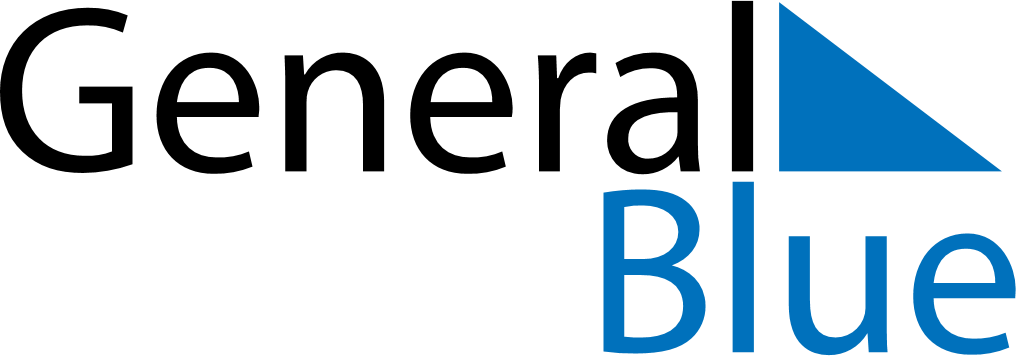 April 2020April 2020April 2020April 2020MoldovaMoldovaMoldovaSundayMondayTuesdayWednesdayThursdayFridayFridaySaturday123345678910101112131415161717181920212223242425Easter SundayEaster Monday2627282930Memorial Day